Ребенок имеет право!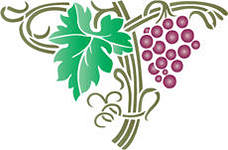                                                       Список документов, которые защищают права ребенка:Всеобщая декларация прав человека (Принята 10.12.1948 Генеральной Ассамблеей ООН)Декларация прав ребенка (Принята 20.11.1959 г Генеральной Ассамблеей ООН)Конвенция о правах ребенка (Принята 20.11.1989 Резолюцией 44/25 Генеральной Ассамблеей ООН)Семейный Кодекс Российской Федерации от 29.12.1995г.Комментарий к Семейному Кодексу Российской Федерации (под редакцией И.М. Кузнецовой)ФЗ РФ «Об основных гарантиях прав ребенка в Российской Федерации» от 24.07.1998 ПРАВА И ОБЯЗАННОСТИ РЕБЕНКАСогласно Конвенции о правах ребенка, принятой ООН, ребенком считается человек в возрасте до восемнадцати лет. С восемнадцати лет человек считается взрослым.У детей, как и у взрослых, есть свои права и обязанности.Права - это установленные и охраняемые государством нормы и правила. Государство устанавливает для своих граждан возможность пользования различными благами. Например, получать бесплатную медицинскую помощь, образование, отдыхать.Обязанности - это определенный круг действий, обязательных для выполнения. Для ребенка - это, например, обязанность уважать и почитать взрослых.Правовой статус – это положение ребенка в мире права, которое определяется правами, обязанностями и ответственностью.Каждый ребенок имеет право на все, что изложено в Декларации Прав ребенка независимо от богатства или бедности его родителей, цвета кожи, религиозных, политических и иных убеждений.В законах любого государства главным должно быть наилучшее соблюдение интересов ребенка и предоставление ему возможностей свободно развиваться духовно, умственно и физически.Законы любого государства должны обеспечивать социальную защиту ребенка.ПРАВА И ОБЯЗАННОСТИ РЕБЕНКАС рождения ребенок имеет право: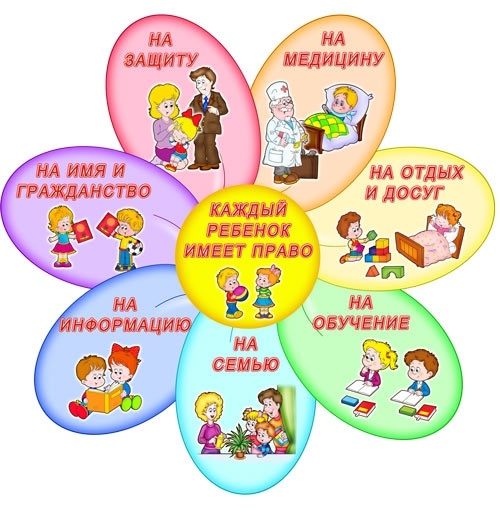 - на имя, фамилию и отчество;- на гражданство;- жить и воспитываться в семье, насколько это возможно;- знать родителей и жить вместе с ними (если это не противоречит интересам ребёнка);- на заботу и воспитание со стороны родителей или лиц, их заменяющих;- на уважение чести и достоинства;- на защиту своих прав и законных интересов родителями, лицами их заменяющими, органами опеки и попечительства, комиссией по делам несовершеннолетних и защите их прав, прокуратурой, судом (через родителей или иных законных представителей);на имя ребенка может быть открыт счет в банке.- с 1,5 лет гражданин имеет право посещать ясли.- с 3 лет гражданин вправе посещать детский сад.Обязанности:- слушаться родителей и лиц, их заменяющих, принимать их заботу и воспитание за исключением случаев пренебрежительного, жестокого, грубого, унижающего обращения, эксплуатации;- соблюдать правила поведения, установленные в воспитательных и образовательных учреждениях, общественных местах, дома.2) C 6 лет добавляютсяПрава:- совершать мелкие бытовые сделки (например, ты можешь купить что-то для своих нужд);- свободно распоряжаться для собственных нужд предоставленными средствами.Обязанности:- получить среднее образование;- соблюдать правила внутреннего распорядка учебного заведения и учебную дисциплину.3) С 10 лет добавляютсяПрава:- на учет твоего мнения при решении любого вопроса в семье, в правоохранительных органах, в суде;- быть заслушанным в ходе любого судебного или административного разбирательства;- давать согласие на изменение своего имени, фамилии, на выбор места жительства при разводе родителей, на лишение или восстановление родителя в родительских правах, на усыновление, на передачу в приёмную семью.4) С 14 лет добавляютсяПрава:- получить паспорт гражданина РФ;- самостоятельно обращаться в суд для защиты своих прав;- требовать отмены усыновления;- давать согласие на изменение своего гражданства;- требовать установления отцовства в отношении ребенка в судебном порядке;- работать в свободное от учебы время с согласия одного из родителей, но не более 4 часов с легкими условиями труда;- участвовать в молодёжном общественном объединении.Обязанности:- выполнять трудовые обязанности в соответствии с условиями трудового договора, правилами трудового распорядка и трудовым законодательством;- соблюдать устав, правила молодёжного общественного объединения.5) С 15 лет добавляютсяПрава:- работать не более 24 часов в неделю на льготных условиях, предусмотренных трудовым законодательством.6) С 16 лет добавляютсяПрава:- вступить в брак при наличии уважительных причин с разрешения органа местного самоуправления;- управлять мопедом при движении по дорогам, учиться вождению автомобиля;- быть признанным полностью дееспособным, т.е. получить все права совершеннолетнего (эмансипация) в случае работы по трудовому договору или занятия предпринимательской деятельностью по решению органа опеки и попечительства (с согласия родителей) или суда.7) С 17 лет добавляютсяОбязанности:- для юношей – встать на воинский учет (пройти комиссию в военкомате и получить приписное свидетельство).8)В 18 лет- человек становится совершеннолетним, т.е. может иметь и приобретать для себя своими действиями все права и обязанности, а также нести за свои поступки полную самостоятельную ответственность.педагог-психологАванесова Алина Валерьевна.